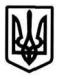 запорізькА обласнА державнА адміністраціЯДЕПАРТАМЕНТ ОСВІТИ І НАУКИН А К А ЗПро підсумки Обласного екологічного Форуму «Зелене мереживо Запорізького краю»	Відповідно до Програми розвитку освіти Запорізької області на 2018-2022 роки, затвердженої рішенням Запорізької обласної ради від 30.11.2017 № 54, плану роботи Департаменту освіти і науки облдержадміністрації на 2018 рік, з метою масового залучення учнівської молоді до еколого-природоохоронної діяльності, пропаганди екологічної культури та з нагоди відзначення 20-річчя діяльності дитячих громадських обꞌєднань Запорізької обласної екологічної дружини «Земля», комунальним закладом «Запорізький обласний центр еколого-натуралістичної творчості учнівської молоді» Запорізької обласної ради  18 квітня 2019 року було проведено Обласний екологічний Форум «Зелене мереживо Запорізького краю» (далі – Форум).	У Форумі брали участь 83 учні (вихованця) закладів загальної середньої, позашкільної освіти, представники дитячих громадських обꞌєднань з Приморського, Запорізького, Михайлівського, Мелітопольського, Бердянського, Новомиколаївського, Василівського, Пологівського районів області; міст Запоріжжя, Мелітополь; закладів обласного підпорядкування: комунальний заклад «Запорізький обласний центр еколого-натуралістичної творчості учнівської молоді» Запорізької обласної ради, комунальний заклад «Запорізька спеціалізована школа-інтернат ІІ-ІІІ ступенів «Козацький ліцей» Запорізької обласної ради, комунальний заклад «Малобілозерська спеціалізована естетична школа-інтернат ІІ-ІІІ ступенів «Дивосвіт» ЗОР.Н А К А З У Ю:Нагородити грамотами Департаменту освіти і науки облдержадміністрації за кращу виставку матеріалів природоохоронної та еколого-просвітницької діяльності - комунальний заклад «Центр позашкільної освіти» Мелітопольської міської ради Запорізької області;- учнівський колектив Новопетрівської загальноосвітньої школи І-ІІІ ступенів Осипенківської сільської ради Бердянського району Запорізької області;- екозагін «ЕХО» комунального закладу «Тернуватський опорний заклад загальної середньої та дошкільної освіти» Новомиколаївської районної ради Запорізької області (керівник Наливайко О.В.);- гурток «Юний еколог» комунального закладу «Запорізький обласний центр еколого-натуралістичної творчості учнівської молоді» Запорізької обласної ради (на базі комунального закладу «Бурчацька загальноосвітня школа І-ІІ ступенів імені Героя Радянського Союзу Є.І.Носаль, керівник гуртка Івченко Н.Д.);- гурток «Зелений патруль» комунальної установи «Приморський центр дитячої та юнацької творчості» Приморської міської ради Приморського району Запорізької області (керівник гуртка Мартищенко В.А.);- екологічне обꞌєднання «Криниця» Запорізького навчально-виховного комплексу № 42 Запорізької міської ради Запорізької області (керівник                   Шама Н.М.);- екологічну дружину «Екологічна варта» Вознесенської загальноосвітньої школи І-ІІІ ступенів Мелітопольської районної ради Запорізької області (керівник Ткачук А.О.);-  екологічний гурток «Земляни»  Приморської загальноосвітньої школи І-ІІІ ступенів Василівської районної ради Запорізької області (керівник                     Осіка С.М.).Нагородити грамотами Департаменту освіти і науки облдержадміністрації за творчу презентацію природоохоронної та еколого-просвітницької діяльностіза І (переможець) місце:- ляльковий театр «Сюрприз» (Корчига Поліна, Тонка Дарꞌя, Нестеревич Олександра, Стрюкова Ганна) Новопетрівської загальноосвітньої школи І-ІІІ ступенів Осипенківської сільської ради Бердянського району Запорізької області (керівник Корчига В.П.);- аматорський колектив «ЕКОжила» (Горбенко Вікторія, Маркарова Ольга, Петракова Марія, Ващаєва Олександра, Сотник Анастасія, Козловський Андрій, Попелешко Володимир) комунального закладу «Центр позашкільної освіти» Мелітопольської міської ради Запорізької області (керівник Мазай О.Ю.).за ІІ (призер) місце:- агітбригаду «Енергія» (Литвиненко Діана, Саліонова Марія) Тернуватського опорного закладу загальної середньої та дошкільної освіти Новомиколаївської районної ради Запорізької області (керівник Наливайко О.В.);-  аматорський колектив «Зелений патруль» (Богунова Олександра, Гончар Валерия, Зиза Тетяна, Зиза Олег, Кривошей Артем, Легейда Олександр), вихованці гуртка «Юний еколог» комунального закладу «Запорізький обласний центр еколого-натуралістичної творчості учнівської молоді» Запорізької обласної ради (на базі комунальної установи «Григорівська загальноосвітня школа І-ІІІ ступенів» Пологівської районної ради, керівник гуртка Сагань Н.І.);- агітбригаду «Земляни» (Рубан Василиса, Стеблина Оксана, Шолохов Антон) комунального закладу «Приморська загальноосвітня школа І-ІІІ ступенів» Василівської районної ради Запорізької області (керівник Осіка С.М.).за ІІІ (призер) місце:- дует «Бум» (Прокопенко Марія, Магденко Анастасія) комунального закладу «Запорізька спеціалізована школа-інтернат ІІ-ІІІ ступенів «Козацький ліцей» Запорізької обласної ради (керівник Андрушко А.Л.);- агітбригаду «Лебединий спів» (Симоненко Данило, Сьомкіна Карина, Євтушевська Діана, Ілюхіна Поліна, Зайковська Вероніка, Карпета Єлізавета) Запорізького навчально-виховного комплексу № 42 Запорізької міської ради Запорізької області (керівник Шама Н.М.).Нагородити грамотами Департаменту освіти і науки облдержадміністрації за кращу презентацію досвіду роботи на екологічних стежинах за І (переможець) місце:- Горбенко Вікторію, Маркарову Ольгу, вихованок гуртка «Основи біології» комунального закладу «Центр позашкільної освіти» Мелітопольської міської ради Запорізької області (керівник гуртка Мазай О.Ю.).за ІІ (призер) місце:- Карась Марію, члена екологічного обꞌєднання «Криниця» Запорізького навчально-виховного комплексу № 42 Запорізької міської ради Запорізької області (керівник Шама Н.М.);- Чубукову Вероніку, ученицю комунального закладу «Запорізька спеціалізована школа-інтернат ІІ-ІІІ ступенів «Козацький ліцей» Запорізької обласної ради, вихованку гуртка «Ековалеологія» комунального закладу «Запорізький обласний центр еколого-натуралістичної творчості учнівської молоді» Запорізької обласної ради (керівник гуртка Мішкіна Р.Б.).за ІІІ (призер) місце:- Толпеко Олександру, ученицю комунального закладу «Бурчацька загальноосвітня школа І-ІІІ ступенів імені Героя Радянського Союзу Є.І.Носаль» Михайлівської селищної ради Михайлівського району Запорізької області, вихованку гуртка «Юний еколог» комунального закладу «Запорізький обласний центр еколого-натуралістичної творчості учнівської молоді» Запорізької обласної ради (керівник гуртка Івченко Н.І.);- Носка Сергія, Гриценко Дарꞌю, Тішину Вікторію, вихованців екологічного гуртка «Первоцвіт» комунального закладу «Степногірська загальноосвітня школа І-ІІІ ступенів» Василівської районної ради Запорізької області, керівник гуртка Трусова Т.М.).Нагородити грамотами Департаменту освіти і науки облдержадміністрації за кращу презентацію досвіду роботи з природоохоронної діяльності за І (переможець) місце:- Богунову Олександру та Зизу Тетяну, учениць комунальної установи «Григорівська загальноосвітня школа І-ІІІ ступенів» Пологівської районної ради Запорізької області, вихованок гуртка «Юний еколог» комунального закладу «Запорізький обласний центр еколого-натуралістичної творчості учнівської молоді» Запорізької обласної ради (керівник гуртка Сагань Н.І.).за ІІ (призер) місце:- Харченко Інну, Тарана Євгена, Явор Єлизавету, учнів 6 класу Біленківської загальноосвітньої школи І-ІІІ ступенів Біленківської сільської ради Запорізького району Запорізької області (керівник Клунько С.В.);- Волик Вікторію, ученицю комунального закладу «Бурчацька загальноосвітньої школи І-ІІІ ступенів ім. Героя Радянського Союзу Є.І. Носаль» Михайлівської селищної ради Михайлівського району Запорізької області, вихованку гуртка «Юний еколог» комунального закладу «Запорізький обласний центр еколого-натуралістичної творчості учнівської молоді» Запорізької обласної ради (керівник гуртка Івченко Н.Д.).за ІІІ (призер)місце:- Біряк Діану, Тимченко Аліну, Матяш Діану, учнів 9 класу комунального закладу «Малобілозерська спеціалізована естетична школа-інтернат ІІ-ІІІ ступенів «Дивосвіт» Запорізької обласної ради, вихованців гуртка «Юні квітникарі» комунального закладу «Запорізький обласний центр еколого-натуралістичної творчості учнівської молоді» Запорізької обласної ради (керівник гуртка  Матяш Л.А.);- Слюсар Ярославу, ученицю комунального закладу «Запорізька спеціалізована школа-інтернат ІІ-ІІІ ступенів «Козацький ліцей» Запорізької обласної ради, вихованку гуртка «Ековалеологи» комунального закладу «Запорізький обласний центр еколого-натуралістичної творчості учнівської молоді» Запорізької обласної ради (керівник гуртка Мішкіна Р.Б.);- Косінову Анастасію, члена екологічного об’єднання «Криниця» Запорізького навчально-виховного комплексу № 42 Запорізької міської ради Запорізької області (керівник Шама Н.М.);-  Левченко Анну, ученицю 8 класу Запорізької загальноосвітньої школи І-ІІІ ступенів № 29 Запорізької міської ради Запорізької області (керівник Цинкуш Н.В.);- Форосенко Анастасію, Боброву Дар’ю, вихованок комунальної установи «Приморський центр дитячої та юнацької творчості» Приморської міської ради Приморського району Запорізької області (керівник Мартищенко В.А.).Нагородити грамотами Департаменту освіти і науки облдержадміністрації за кращу презентацію роботи з пропаганди екологічних знаньза І (переможець) місце:- Бережну Альону, ученицю комунального закладу «Запорізька спеціалізована школа-інтернат ІІ-ІІІ ступенів «Козацький ліцей» Запорізької обласної ради, вихованку гуртка «Ековалеологія» комунального закладу «Запорізький обласний центр еколого-натуралістичної творчості учнівської молоді» Запорізької обласної ради (керівник гуртка Мішкіна Р.Б.);- Чернишову Валерію, члена екологічного об’єднання «Криниця» Запорізького навчально-виховного комплексу № 42 Запорізької міської ради Запорізької області (керівник Шама Н.М.).за ІІ (призер) місце:- Рубан Василису, Стеблину Оксану, Шолохова Антона, вихованців екологічного гуртка «Земляни» Приморської загальноосвітньої школи І-ІІІ ст. Василівської районної ради Запорізької області (керівник Осіка С.В.);- Коробську Ганну, ученицю комунального закладу «Бурчацька загальноосвітньої школи І-ІІІ ступенів ім. Героя Радянського Союзу Є.І. Носаль» Михайлівської селищної ради Михайлівського району Запорізької області, вихованку гуртка «Юний еколог» комунального закладу «Запорізький обласний центр еколого-натуралістичної творчості учнівської молоді» Запорізької обласної ради (керівник гуртка Івченко Н.Д.);- Лельотко Анастасію, Татаринову Анастасію, членів екологічної дружини «Екологічна варта» Вознесенської загальноосвітньої школи І-ІІІ ст. Мелітопольської районної ради Запорізької області (керівник Ткачук А.О.).за ІІІ (призер) місце:- Самойленко Дарꞌю, Краснобаєву Олесю, учениць 10-А класу Запорізької спеціалізованої школи І-ІІ ст. № 100 Запорізької міської ради Запорізької області (керівник Шевченко О.В.);- Нестеревич Олександру, Стрюкову Ганну, учениць 10 класу Новопетрівської загальноосвітньої школи І-ІІІ ст. Осипенківської сільської ради Бердянського району Запорізької області (керівник Поросюк А.В.);- Литвиненко Діану, Саліонову Анастасію, членів екозагону «ЕХО», учениць 6 класу комунального закладу «Тернуватський опорний заклад загальної середньої та дошкільної освіти» Новомиколаївської районної ради Запорізької області (керівник Наливайко О.В.).Керівникам органів управління освітою райдержадміністрацій та міськвиконкомів, уповноваженим в управлінні освітою об’єднаних територіальних громад; керівникам закладів освіти обласного підпорядкування  довести до відома педагогічних колективів закладів освіти інформацію про підсумки участі учнівської молоді в Обласному екологічному Форумі «Зелене мереживо Запорізького краю» (додаток).Контроль за виконанням наказу залишаю за собою.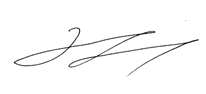 Заступник директора департаменту – начальник управління 							В. ЗАХАРЧУКЛариса Чурикова 239 02 98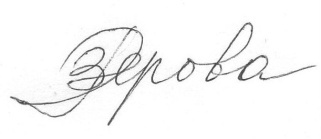 Микола Ярмощук 280 51 58 						 Додаток	до наказу Департаменту	  від 02.05.2019	  № 304ІНФОРМАЦІЯпро участь учнівської молоді закладів освіти Запорізької областів Обласному екологічному Форумі «Зелене мереживо Запорізького краю»18 квітня 2019 року18 квітня 2019 року комунальним закладом «Запорізький обласний центр еколого-натуралістичної творчості учнівської молоді» Запорізької обласної ради в приміщенні закладу позашкільної освіти «Запорізька дитяча залізниця» було проведено Обласний екологічний Форум «Зелене мереживо Запорізького краю». Захід проводився з метою масового залучення учнівської молоді до еколого-природоохоронної діяльності, пропаганди екологічної культури та з нагоди відзначення 20-річчя діяльності дитячих громадських обꞌєднань обласної екологічної дружини «Земля».Програмою обласного Форуму було передбачено роботу виставки та секцій: «Природоохоронна діяльність», «Пропаганда екологічних знань», «Робота на екологічних стежинах»; виступи колективів екологічної просвіти.	Під час проведення виставки досвід природоохоронної діяльності учнів був висвітлений в постерах екологічної дружини «Екологічна варта» Вознесенської ЗОШ Мелітопольської районної ради,  стіннівках екологічного обꞌєднання «Криниця» Запорізького навчально-виховного комплексу  № 42, стенді «Турбота про природу як стиль життя» учнів Новопетрівської ЗОШ Осипенківської сільської ради Бердянського району.	Свою роботу з пропаганди екологічних знань відобразили у банері учні Запорізької спеціалізованої школи № 100, у плакатах – гуртківці Григорівської ЗОШ Пологівської районної ради, поробках із вторинної сировини – школярі Запорізької ЗОШ № 29, Біленьківської ЗОШ Біленьківської сільської ради Запорізького району, звітних матеріалах –  вихованці Малобілозерської спеціалізованої естетичної школи-інтернату «Дивосвіт» Запорізької обласної ради, інформаційних буклетах про масові екологічні заходи в закладах освіти. 	Гуртківцями  Приморського Центру дитячої та юнацької творчості була представлена Червона та Зелена книги Приморського району, розроблений проект «Чисте місто» спільно з Приморською районною радою.	Вихованці комунального закладу «Центр позашкільної освіти» Мелітопольської міської ради та екологічний гурток «Земляни» Приморської загальноосвітньої щколи І-ІІІ ст. Василівського районної ради презентували екологічні ігри («Стежками рідної землі», «Стежками балки Бугристої»).	До уваги учасників Форуму було представлено виступи дитячих колективів екологічної просвіти, ключовою темою яких була пропаганда необхідності дбайливого ставлення до навколишнього середовища, вплив діяльності людини на природу та погляд в майбутнє нашої планети. Слід відзначити змістовні творчі презентації лялькового театру «Сюрприз»  Новопетрівської загальноосвітньої школи І-ІІІ ст. Осипенківської сільської ради Бердянського району, аматорських колективів «ЕКОжила» комунального закладу «Центр позашкільної освіти» Мелітопольської міської ради, «Зелений патруль» Григорівської загальноосвітньої школи І-ІІІ ст. Пологівської районної ради.  У засіданні секції «Робота на екологічних стежинах» школярами були представлені варіанти створення екологічних стежин при закладах освіти як додаткової бази з набуття знань про видове біорізноманіття регіону та природні взаємозвꞌязки. Вихованці екологічної дружини «Криниця» Запорізького навчально-виховного комплексу № 42 презентували діяльність екостежини «Зелений яр» довжиною 5 км з цікавими зупинками «Бузковий гай» та «Суха Московка», вихованці екологічного гуртка «Первоцвіт» Степногірської загальноосвітньої школи І-ІІІ ст. Василівської районної ради проводили віртуальну екскурсію «Степногірські краєвиди» та розповідали про стан джерельної води району. Гуртківці комунального закладу «Запорізька спеціалізована школа-інтернат ІІ-ІІІ ст. «Козацький ліцей» Запорізької обласної ради познайомили з діяльністю унікальної екостежини «Козацька валеологія», метою якої є поширення знань про стародавні звичаї та обряди козаків, систему формування та гартування їх здоровꞌя. Також на секції було презентовано роботу на екостежинах Бурчацької загальноосвітньої школи І-ІІІ ст. Михайлівської селищної ради та комунального закладу «Центр позашкільної освіти» Мелітопольської міської ради.Під час роботи секції «Природоохоронна діяльність» учні Григорівської ЗОШ І-ІІІ ступенів Пологівського району (вихованці гуртка «Юний еколог» ЗОЦЕНТУМ) представили проект «Покращення екологічного стану свого села», який включає проведення соціологічного опитування жителів села про усвідомлення небезпеки сміттєзвалищ для природи і здоров’я людини, картування несанкціонованих сміттєзвалищ, створення буклетів «Екологічні проблеми нашого села», висвітлення своєї діяльності в ЗМІ, підготовку листівок зі зверненням до місцевих жителів «Ми з природою однієї крові» з рекомендаціями, проведення моніторингу «сімейного відра для сміття». Юні екологи презентували діяльність по догляду за гордістю школи – парком «Веселка», участь в екологічних акціях по покращенню стану довкілля: «Парад квітів біля школи», «Зелена естафета», «Батарейки, здавайтесь» та інші.	Цікавий досвід співпраці з Крутоярівським лісництвом представила команда учнів Біленківської ЗОШ І-ІІІ ступенів Біленківської сільської ради Запорізького району, участі у акціях «Посади своє дерево», «Первоцвіти», «Дуб» - по збереженню старовинних дерев своєї місцевості, «Кольорові відра» (сортування сміття), догляду за шкільним парком Слави, збором макулатури тощо.Учні Бурчацької ЗОШ І-ІІІ ступенів Михайлівської сільської ради Михайлівського району (вихованці гуртка «Юний еколог» ЗОЦЕНТУМ) доповіли про вивчення рослинного світу природного заповідного фонду своєї місцевості, виявлення рідкісних рослин (зірочок малих та зірочок цибулинних, рястки Гуссона, півонії тонколистої та горицвіту) та вивчення ареалу їх розповсюдження.	Вихованці гуртка «Юні квітникарі» Малобілозерської спеціалізованої естетичної школи-інтернату ІІ-ІІІ ступенів «Дивосвіт» представили проект «Малобілозерка у нас єдина – збережи її, бо ти, людина», розкрили участь у різноманітних акціях, трудових десантах, конкурсах екологічного плакату, проведенні дослідницької роботи по збереженню природи. 	Досвід роботи по створенню екологічного парку «Спас» представили вихованці КЗ «Запорізька спеціалізована школа-інтернат ІІ-ІІІ ступенів «Козацький ліцей» ЗОР (вихованці гуртка «Ековалеологія» ЗОЦЕНТУМ). Надали рекомендації по підбору асортименту рослин, що мають фітонцидні властивості, захищають від пилу та шуму.Члени екологічного об’єднання «Криниця» Запорізького ЗНВК № 42 розповіли про створення екостежини «Зелений яр», та міні заповідника «Степ», про проведення різноманітних конкурсів, акцій, свят, присвячених охороні природи, співпрацю з Українським товариством охорони птахів тощо. 	Учні Запорізької ЗОШ І-ІІІ ст. № 29 представили проект «У сміття нове життя», показали цікаві творчі вироби із сміття. Розповіли про організацію та проведення тематичних заходів, участь у креативних суботниках.	Вихованці гуртка «Зелений патруль» Приморського ЦДЮТ Приморської міської ради Приморського району презентували досвід роботи з вивчення різноманіття і стану рослинного і тваринного світу заповідних об’єктів району, створення Зеленої та Червоної книги Приморського району, виявлення несанкціонованих сміттєзвалищ, створення екостежини «ЛікЕП», проведення рейдів з виявлення порушників поведінки в природі. Учасники  секції «Пропаганда екологічних знань»  ділились досвідом  еколого-просвітницької роботи через діяльність дружин, шкільних музеїв, екологічних бригад, зелених патрулів. Вихованка гуртка «Ековалелогія» КЗ «Запорізька спеціалізована школа-інтернат «Козацький ліцей» ЗОР знайомила з роботою шкільного козацького музею, різними старовинними експонатами козацького побуту, а вихованці екологічної дружини «Криниця» Запорізького навчально-виховного комплексу № 42  звітували про досвід роботи різних загонів екодружини, догляд берегів р. Суха Московка та  практичну роботу в навчальному заповіднику «Степ».Вихованці гуртка «Юні біологи» Бурчацької ЗОШ Михайлівської сільської ради Михайлівського району пропагували на секції охорону місцевих водних обꞌєктів. Школярі постійно ведуть моніторинг екологічного стану криниць, ставків, малих річок, виготовляють агітаційні листівки, займаються відродженням водойм та облаштуванням берегів, проводять бесіди з населенням.Члени екологічної дружини «Екологічна варта»  Вознесенської ЗОШ Мелітопольської районної ради познайомили з агротехнологіями інтродукування екзотичних рослин в нашому регіоні для дослідження їх впливу на навколишнє середовище, давали рекомендації по  вирощуванню цих рослин на присадибних ділянках.Вихованці екогуртка «Земляни» Приморської ЗОШ Василівської районної ради ділились досвідом патрулювання річок, лісонасаджень, парків, розповідали про методи пропаганди захисту риб та птахів під час розмноження.	Школярі Новопетрівської ЗОШ Осипенківської сільської ради Бердянського району пропагували захист та догляд за рослинами Червоної книги в заповіднику «Заплава р. Берда». 	Обласний екологічний форум «Зелене мережево Запорізького краю» надав можливості учнівській молоді обмінятись досвідом природоохоронної, еколого-просвітницької роботи та продемонструвати свої знання і творчі здібності.  Всі учасники заходу були нагороджені грамотами Департаменту освіти і науки облдержадміністрації.Начальник відділу позашкільної, вищої освіти та інтернатних закладів				І. ШПІРНИЙМикола Ярмощук 280 51 5802.05.2019             м. Запоріжжя№ 304